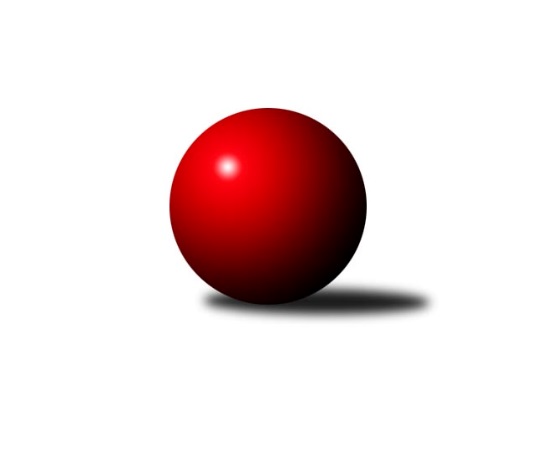 Č.2Ročník 2022/2023	24.9.2022Nejlepšího výkonu v tomto kole: 2792 dosáhlo družstvo: TJ Odry ˝B˝Severomoravská divize 2022/2023Výsledky 2. kolaSouhrnný přehled výsledků:TJ Tatran Litovel A	- TJ Horní Benešov ˝D˝	8:0	2671:2442	12.0:0.0	24.9.KK Jiskra Rýmařov ˝B˝	- TJ Spartak Bílovec ˝A˝	3:5	2640:2720	5.0:7.0	24.9.TJ Odry ˝B˝	- SKK Jeseník ˝A˝	6:2	2792:2646	7.5:4.5	24.9.TJ Sokol Bohumín ˝B˝	- TJ VOKD Poruba ˝A˝	5:3	2559:2526	6.0:6.0	24.9.TJ Horní Benešov ˝B˝	- TJ Michalkovice A	5:3	2644:2632	6.5:5.5	24.9.Sokol Přemyslovice ˝B˝	- TJ Sokol Sedlnice 	2:6	2414:2422	6.0:6.0	24.9.Tabulka družstev:	1.	TJ Horní Benešov ˝B˝	2	2	0	0	12.0 : 4.0 	14.5 : 9.5 	 2661	4	2.	TJ Sokol Sedlnice	2	2	0	0	12.0 : 4.0 	11.0 : 13.0 	 2471	4	3.	TJ Spartak Bílovec ˝A˝	2	2	0	0	11.0 : 5.0 	15.5 : 8.5 	 2704	4	4.	TJ Tatran Litovel A	2	1	0	1	10.0 : 6.0 	18.0 : 6.0 	 2667	2	5.	TJ Michalkovice A	2	1	0	1	10.0 : 6.0 	15.5 : 8.5 	 2553	2	6.	TJ VOKD Poruba ˝A˝	2	1	0	1	9.0 : 7.0 	13.0 : 11.0 	 2476	2	7.	TJ Odry ˝B˝	2	1	0	1	8.0 : 8.0 	14.5 : 9.5 	 2624	2	8.	SKK Jeseník ˝A˝	2	1	0	1	8.0 : 8.0 	10.5 : 13.5 	 2663	2	9.	TJ Sokol Bohumín ˝B˝	2	1	0	1	6.0 : 10.0 	8.0 : 16.0 	 2478	2	10.	KK Jiskra Rýmařov ˝B˝	2	0	0	2	5.0 : 11.0 	10.0 : 14.0 	 2504	0	11.	Sokol Přemyslovice ˝B˝	2	0	0	2	4.0 : 12.0 	9.5 : 14.5 	 2435	0	12.	TJ Horní Benešov ˝D˝	2	0	0	2	1.0 : 15.0 	4.0 : 20.0 	 2485	0Podrobné výsledky kola:	 TJ Tatran Litovel A	2671	8:0	2442	TJ Horní Benešov ˝D˝	David Čulík	 	 235 	 256 		491 	 2:0 	 432 	 	220 	 212		Michal Blažek	Miroslav Sigmund	 	 222 	 210 		432 	 2:0 	 410 	 	211 	 199		Martin Švrčina	Petr Axmann	 	 230 	 221 		451 	 2:0 	 424 	 	208 	 216		Zdeněk Žanda	Kamil Axmann	 	 213 	 210 		423 	 2:0 	 393 	 	201 	 192		Pavla Hendrychová	Miroslav Talášek	 	 227 	 200 		427 	 2:0 	 378 	 	182 	 196		David Láčík	Jiří Čamek	 	 244 	 203 		447 	 2:0 	 405 	 	206 	 199		Jaromír Hendrychrozhodčí: vedoucí družstevNejlepší výkon utkání: 491 - David Čulík	 KK Jiskra Rýmařov ˝B˝	2640	3:5	2720	TJ Spartak Bílovec ˝A˝	Pavel Konštacký	 	 226 	 241 		467 	 1:1 	 466 	 	239 	 227		Michal Kudela	Petr Charník	 	 205 	 218 		423 	 0:2 	 467 	 	241 	 226		Tomáš Binar	Josef Pilatík *1	 	 238 	 225 		463 	 1:1 	 462 	 	232 	 230		Milan Zezulka	Romana Valová	 	 238 	 215 		453 	 2:0 	 394 	 	211 	 183		Antonín Fabík	Petra Kysilková	 	 201 	 211 		412 	 1:1 	 449 	 	244 	 205		Petr Číž	Tomáš Chárník	 	 220 	 202 		422 	 0:2 	 482 	 	243 	 239		Filip Sýkorarozhodčí:  Vedoucí družstevstřídání: *1 od 81. hodu Michal IhnátNejlepší výkon utkání: 482 - Filip Sýkora	 TJ Odry ˝B˝	2792	6:2	2646	SKK Jeseník ˝A˝	Stanislav Ovšák	 	 290 	 217 		507 	 1:1 	 457 	 	207 	 250		Michal Smejkal	Karel Šnajdárek	 	 234 	 226 		460 	 2:0 	 439 	 	225 	 214		Jiří Fárek	Jana Frydrychová	 	 241 	 220 		461 	 0.5:1.5 	 478 	 	241 	 237		Václav Smejkal	Veronika Ovšáková	 	 194 	 198 		392 	 0:2 	 426 	 	209 	 217		Pavel Hannig	Daniel Malina	 	 216 	 245 		461 	 2:0 	 385 	 	197 	 188		Jaromíra Smejkalová	Stanislava Ovšáková	 	 260 	 251 		511 	 2:0 	 461 	 	234 	 227		Miroslav Valarozhodčí:  Vedoucí družstevNejlepší výkon utkání: 511 - Stanislava Ovšáková	 TJ Sokol Bohumín ˝B˝	2559	5:3	2526	TJ VOKD Poruba ˝A˝	Libor Krajčí	 	 209 	 215 		424 	 0:2 	 439 	 	213 	 226		Jiří Kratoš	Martina Honlová	 	 198 	 174 		372 	 0:2 	 433 	 	220 	 213		Pavel Hrabec	Dalibor Hamrozy	 	 218 	 229 		447 	 2:0 	 405 	 	200 	 205		David Stareček	Štefan Dendis	 	 211 	 194 		405 	 1:1 	 413 	 	210 	 203		Jáchym Kratoš	Lada Péli	 	 227 	 231 		458 	 2:0 	 399 	 	198 	 201		Richard Šimek	Jozef Kuzma	 	 215 	 238 		453 	 1:1 	 437 	 	194 	 243		Lukáš Trojekrozhodčí: Dendis ŠtefanNejlepší výkon utkání: 458 - Lada Péli	 TJ Horní Benešov ˝B˝	2644	5:3	2632	TJ Michalkovice A	David Kaluža	 	 219 	 223 		442 	 2:0 	 393 	 	180 	 213		Martin Ščerba	Jan Janák	 	 219 	 210 		429 	 1:1 	 431 	 	217 	 214		Jiří Řepecký	Josef Matušek	 	 199 	 225 		424 	 2:0 	 400 	 	185 	 215		Petr Řepecký	Luděk Zeman	 	 210 	 206 		416 	 0.5:1.5 	 440 	 	234 	 206		Josef Linhart	Petr Rak	 	 234 	 217 		451 	 0:2 	 494 	 	264 	 230		Michal Zych	Michal Klich	 	 225 	 257 		482 	 1:1 	 474 	 	240 	 234		Petr Řepeckýrozhodčí:  Vedoucí družstevNejlepší výkon utkání: 494 - Michal Zych	 Sokol Přemyslovice ˝B˝	2414	2:6	2422	TJ Sokol Sedlnice 	Marek Kankovský	 	 208 	 209 		417 	 1:1 	 416 	 	196 	 220		Michaela Tobolová	Jiří Zapletal	 	 226 	 175 		401 	 1:1 	 419 	 	211 	 208		Miroslav Mikulský	Karel Meissel	 	 202 	 205 		407 	 2:0 	 351 	 	177 	 174		Adam Chvostek *1	Ondřej Smékal	 	 205 	 184 		389 	 1:1 	 408 	 	199 	 209		Ladislav Petr	Milan Smékal	 	 199 	 177 		376 	 0:2 	 391 	 	202 	 189		Rostislav Kletenský	Jiří Kankovský	 	 216 	 208 		424 	 1:1 	 437 	 	199 	 238		Milan Janyškarozhodčí: Milan Smékalstřídání: *1 od 51. hodu Stanislav BrejchaNejlepší výkon utkání: 437 - Milan JanyškaPořadí jednotlivců:	jméno hráče	družstvo	celkem	plné	dorážka	chyby	poměr kuž.	Maximum	1.	Stanislava Ovšáková 	TJ Odry ˝B˝	487.00	325.0	162.0	1.5	2/2	(511)	2.	Tomáš Binar 	TJ Spartak Bílovec ˝A˝	480.00	321.0	159.0	2.0	2/2	(493)	3.	Michal Klich 	TJ Horní Benešov ˝B˝	477.00	321.5	155.5	2.0	1/1	(482)	4.	Filip Sýkora 	TJ Spartak Bílovec ˝A˝	475.50	320.5	155.0	5.0	2/2	(482)	5.	Václav Smejkal 	SKK Jeseník ˝A˝	471.50	311.5	160.0	5.0	2/2	(478)	6.	Michal Kudela 	TJ Spartak Bílovec ˝A˝	469.00	309.5	159.5	6.0	2/2	(472)	7.	Petr Rak 	TJ Horní Benešov ˝B˝	457.50	296.0	161.5	2.5	1/1	(464)	8.	Michal Smejkal 	SKK Jeseník ˝A˝	454.00	313.5	140.5	3.0	2/2	(457)	9.	Miroslav Vala 	SKK Jeseník ˝A˝	451.00	306.5	144.5	8.0	2/2	(461)	10.	Miroslav Sigmund 	TJ Tatran Litovel A	451.00	309.5	141.5	4.0	2/2	(470)	11.	David Kaluža 	TJ Horní Benešov ˝B˝	450.50	314.0	136.5	5.5	1/1	(459)	12.	Stanislav Ovšák 	TJ Odry ˝B˝	449.00	301.0	148.0	7.5	2/2	(507)	13.	Lada Péli 	TJ Sokol Bohumín ˝B˝	444.50	299.5	145.0	5.0	2/2	(458)	14.	Jaromír Hendrych 	TJ Horní Benešov ˝D˝	444.50	306.0	138.5	12.0	2/2	(484)	15.	Jiří Čamek 	TJ Tatran Litovel A	444.50	315.5	129.0	6.5	2/2	(447)	16.	Miroslav Talášek 	TJ Tatran Litovel A	443.50	296.5	147.0	2.0	2/2	(460)	17.	Michal Zych 	TJ Michalkovice A	440.50	310.0	130.5	7.5	2/2	(494)	18.	Jaromíra Smejkalová 	SKK Jeseník ˝A˝	436.50	297.0	139.5	7.5	2/2	(488)	19.	Jana Frydrychová 	TJ Odry ˝B˝	436.00	288.0	148.0	4.5	2/2	(461)	20.	Romana Valová 	KK Jiskra Rýmařov ˝B˝	434.50	301.5	133.0	5.0	2/2	(453)	21.	Pavel Hrabec 	TJ VOKD Poruba ˝A˝	433.50	293.5	140.0	3.5	2/2	(434)	22.	Jozef Kuzma 	TJ Sokol Bohumín ˝B˝	432.50	291.0	141.5	2.5	2/2	(453)	23.	Milan Zezulka 	TJ Spartak Bílovec ˝A˝	432.00	286.5	145.5	2.0	2/2	(462)	24.	Jiří Kankovský 	Sokol Přemyslovice ˝B˝	431.00	318.5	112.5	11.5	2/2	(438)	25.	Josef Linhart 	TJ Michalkovice A	430.00	293.0	137.0	8.5	2/2	(440)	26.	Josef Matušek 	TJ Horní Benešov ˝B˝	429.50	301.5	128.0	7.0	1/1	(435)	27.	Jan Janák 	TJ Horní Benešov ˝B˝	429.00	271.0	158.0	7.0	1/1	(429)	28.	Milan Janyška 	TJ Sokol Sedlnice 	429.00	274.0	155.0	1.0	2/2	(437)	29.	Jakub Dankovič 	TJ Horní Benešov ˝B˝	429.00	312.0	117.0	16.0	1/1	(429)	30.	Kamil Axmann 	TJ Tatran Litovel A	427.50	293.5	134.0	8.5	2/2	(432)	31.	Karel Šnajdárek 	TJ Odry ˝B˝	427.50	297.0	130.5	4.0	2/2	(460)	32.	Petr Charník 	KK Jiskra Rýmařov ˝B˝	426.50	308.5	118.0	8.0	2/2	(430)	33.	Marek Kankovský 	Sokol Přemyslovice ˝B˝	425.50	295.5	130.0	5.5	2/2	(434)	34.	Jiří Kratoš 	TJ VOKD Poruba ˝A˝	425.50	304.5	121.0	4.5	2/2	(439)	35.	Jiří Fárek 	SKK Jeseník ˝A˝	425.00	293.5	131.5	4.0	2/2	(439)	36.	Martin Ščerba 	TJ Michalkovice A	423.50	304.5	119.0	10.0	2/2	(454)	37.	Jiří Řepecký 	TJ Michalkovice A	421.50	298.0	123.5	6.5	2/2	(431)	38.	Miroslav Mikulský 	TJ Sokol Sedlnice 	419.00	285.0	134.0	6.0	2/2	(419)	39.	Peter Dankovič 	TJ Horní Benešov ˝B˝	419.00	303.0	116.0	13.0	1/1	(419)	40.	Rostislav Kletenský 	TJ Sokol Sedlnice 	417.00	291.0	126.0	3.0	2/2	(443)	41.	Antonín Fabík 	TJ Spartak Bílovec ˝A˝	416.00	295.5	120.5	9.5	2/2	(438)	42.	Luděk Zeman 	TJ Horní Benešov ˝B˝	416.00	317.0	99.0	14.0	1/1	(416)	43.	Lukáš Trojek 	TJ VOKD Poruba ˝A˝	415.50	282.0	133.5	10.5	2/2	(437)	44.	Libor Krajčí 	TJ Sokol Bohumín ˝B˝	410.00	283.0	127.0	5.5	2/2	(424)	45.	Tomáš Chárník 	KK Jiskra Rýmařov ˝B˝	408.00	290.0	118.0	8.0	2/2	(422)	46.	Jáchym Kratoš 	TJ VOKD Poruba ˝A˝	406.50	288.0	118.5	9.0	2/2	(413)	47.	David Láčík 	TJ Horní Benešov ˝D˝	400.00	280.5	119.5	11.5	2/2	(422)	48.	David Stareček 	TJ VOKD Poruba ˝A˝	400.00	300.0	100.0	10.5	2/2	(405)	49.	Michaela Tobolová 	TJ Sokol Sedlnice 	399.00	282.5	116.5	7.5	2/2	(416)	50.	Petr Řepecký 	TJ Michalkovice A	395.00	284.0	111.0	9.0	2/2	(400)	51.	Pavla Hendrychová 	TJ Horní Benešov ˝D˝	394.50	284.5	110.0	11.0	2/2	(396)	52.	Štefan Dendis 	TJ Sokol Bohumín ˝B˝	392.00	285.0	107.0	8.0	2/2	(405)	53.	Petra Kysilková 	KK Jiskra Rýmařov ˝B˝	388.00	269.0	119.0	7.5	2/2	(412)	54.	Milan Smékal 	Sokol Přemyslovice ˝B˝	387.00	295.0	92.0	11.5	2/2	(398)	55.	Zdeněk Žanda 	TJ Horní Benešov ˝D˝	385.00	281.5	103.5	13.5	2/2	(424)		David Čulík 	TJ Tatran Litovel A	491.00	339.0	152.0	4.0	1/2	(491)		Petr Řepecký 	TJ Michalkovice A	474.00	312.0	162.0	2.0	1/2	(474)		Lukáš Vybíral 	Sokol Přemyslovice ˝B˝	471.00	299.0	172.0	2.0	1/2	(471)		Pavel Konštacký 	KK Jiskra Rýmařov ˝B˝	467.00	314.0	153.0	4.0	1/2	(467)		Daniel Malina 	TJ Odry ˝B˝	461.00	328.0	133.0	6.0	1/2	(461)		Zdeněk Smrža 	TJ Horní Benešov ˝D˝	458.00	291.0	167.0	4.0	1/2	(458)		Petr Axmann 	TJ Tatran Litovel A	451.00	318.0	133.0	9.0	1/2	(451)		Petr Číž 	TJ Spartak Bílovec ˝A˝	449.00	305.0	144.0	5.0	1/2	(449)		Dalibor Hamrozy 	TJ Sokol Bohumín ˝B˝	447.00	305.0	142.0	6.0	1/2	(447)		Jan Stuchlík 	TJ Sokol Sedlnice 	446.00	285.0	161.0	2.0	1/2	(446)		Lukáš Dadák 	TJ Odry ˝B˝	433.00	302.0	131.0	8.0	1/2	(433)		Michal Blažek 	TJ Horní Benešov ˝D˝	432.00	309.0	123.0	11.0	1/2	(432)		Jiří Vrobel 	TJ Tatran Litovel A	431.00	305.0	126.0	7.0	1/2	(431)		Jiří Fiala 	TJ Tatran Litovel A	428.00	303.0	125.0	7.0	1/2	(428)		Pavel Hannig 	SKK Jeseník ˝A˝	426.00	301.0	125.0	5.0	1/2	(426)		Rostislav Cundrla 	SKK Jeseník ˝A˝	424.00	291.0	133.0	3.0	1/2	(424)		Jakub Hendrych 	TJ Horní Benešov ˝D˝	421.00	305.0	116.0	7.0	1/2	(421)		David Binar 	TJ Spartak Bílovec ˝A˝	414.00	285.0	129.0	4.0	1/2	(414)		Daniel Dudek 	TJ Michalkovice A	410.00	266.0	144.0	3.0	1/2	(410)		Martin Švrčina 	TJ Horní Benešov ˝D˝	410.00	305.0	105.0	8.0	1/2	(410)		Martin Kovář 	KK Jiskra Rýmařov ˝B˝	409.00	278.0	131.0	8.0	1/2	(409)		Ladislav Petr 	TJ Sokol Sedlnice 	408.00	276.0	132.0	5.0	1/2	(408)		Karel Meissel 	Sokol Přemyslovice ˝B˝	407.00	272.0	135.0	5.0	1/2	(407)		Jiří Zapletal 	Sokol Přemyslovice ˝B˝	401.00	270.0	131.0	10.0	1/2	(401)		Richard Šimek 	TJ VOKD Poruba ˝A˝	399.00	293.0	106.0	8.0	1/2	(399)		Pavlína Krayzelová 	TJ Sokol Bohumín ˝B˝	397.00	271.0	126.0	5.0	1/2	(397)		Veronika Ovšáková 	TJ Odry ˝B˝	392.00	277.0	115.0	10.0	1/2	(392)		Ondřej Smékal 	Sokol Přemyslovice ˝B˝	389.00	272.0	117.0	11.0	1/2	(389)		Lubomír Richter 	TJ Sokol Bohumín ˝B˝	381.00	275.0	106.0	6.0	1/2	(381)		Martina Honlová 	TJ Sokol Bohumín ˝B˝	372.00	266.0	106.0	12.0	1/2	(372)		Milan Dvorský 	Sokol Přemyslovice ˝B˝	367.00	260.0	107.0	13.0	1/2	(367)		Jiří Madecký 	TJ Odry ˝B˝	363.00	264.0	99.0	6.0	1/2	(363)		Pavel Švan 	KK Jiskra Rýmařov ˝B˝	355.00	266.0	89.0	15.0	1/2	(355)		Pavel Močár  ml.	Sokol Přemyslovice ˝B˝	347.00	252.0	95.0	15.0	1/2	(347)Sportovně technické informace:Starty náhradníků:registrační číslo	jméno a příjmení 	datum startu 	družstvo	číslo startu24823	Veronika Ovšáková	24.09.2022	TJ Odry ˝B˝	1x25749	Jiří Zapletal	24.09.2022	Sokol Přemyslovice ˝B˝	1x
Hráči dopsaní na soupisku:registrační číslo	jméno a příjmení 	datum startu 	družstvo	13606	Petr Axmann	24.09.2022	TJ Tatran Litovel A	Program dalšího kola:3. kolo1.10.2022	so	9:00	TJ Michalkovice A - TJ Tatran Litovel A	1.10.2022	so	9:00	TJ VOKD Poruba ˝A˝ - TJ Horní Benešov ˝B˝	1.10.2022	so	9:00	TJ Spartak Bílovec ˝A˝ - TJ Sokol Sedlnice 	1.10.2022	so	10:00	SKK Jeseník ˝A˝ - Sokol Přemyslovice ˝B˝	1.10.2022	so	10:00	TJ Horní Benešov ˝D˝ - TJ Odry ˝B˝	1.10.2022	so	10:00	KK Jiskra Rýmařov ˝B˝ - TJ Sokol Bohumín ˝B˝	Nejlepší šestka kola - absolutněNejlepší šestka kola - absolutněNejlepší šestka kola - absolutněNejlepší šestka kola - absolutněNejlepší šestka kola - dle průměru kuželenNejlepší šestka kola - dle průměru kuželenNejlepší šestka kola - dle průměru kuželenNejlepší šestka kola - dle průměru kuželenNejlepší šestka kola - dle průměru kuželenPočetJménoNázev týmuVýkonPočetJménoNázev týmuPrůměr (%)Výkon1xStanislava OvšákováTJ Odry B5111xDavid ČulíkLitovel111.894911xStanislav OvšákTJ Odry B5071xMichal ZychMichalkovice A111.34941xMichal ZychMichalkovice A4942xStanislava OvšákováTJ Odry B1115111xDavid ČulíkLitovel4911xStanislav OvšákTJ Odry B110.145071xFilip SýkoraBílovec A4821xLada PéliBohumín B108.824582xMichal KlichHorní Benešov B4821xMichal KlichHorní Benešov B108.6482